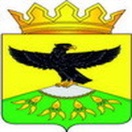 РЕСПУБЛИКА ДАГЕСТАНМУНИЦИПАЛЬНОЕ КАЗЕННОЕ ОБЩЕОБРАЗОВАТЕЛЬНОЕУЧРЕЖДЕНИЕ «ВИХЛИНСКАЯ СРЕДНЯЯ ОБЩЕОБРАЗОВАТЕЛЬНАЯ ШКОЛА» КУЛИНСКОГО МУНИЦИПАЛЬНОГО РАЙОНА» 368398 РД. сел. ВихлиEmail: vihlisoch@mail.ruоф/сайт http://vakl.dagestanschool.ru	Утверждаю:                                                                                                       Директор МКОУ «Вихлинская   СОШ»                                   	Магомедов А.О.Годовой календарный учебный   график МКОУ «Вихлинская средняя общеобразовательная школа» на 2017-2018учебный  годГодовой календарный учебный график МКОУ «Вихлинская средняя общеобразовательная школа» на 2017-2018 учебный год  1.  Продолжительность учебного годаНачало 2017-2018 учебного года – 1 сентября 2017  года.Продолжительность учебного года:•       в 1 классы – 33 недели•       2 - 4 классы – 34 недели•       5 – 9 классы - 34 недели•       10 - 11 классы – 34 неделиОкончание учебного года: Дата окончания учебных занятий - 25 мая 2018 года Дата окончания учебного года - 31 августа 2018 года 2. Продолжительность учебных периодовв 1-4, 5-9 классах учебный год делится на четверти,в 10-11 классах – на полугодие	  3. Сроки и продолжительность каникулОсенние каникулы:    с 31.10.2017 г. по 09.11.2017 г. (8 дней)Зимние каникулы:      с 31.12.2017 г. по 12.01.2018 г.  (12 дней)Весенние каникулы:   с 22.03.2018 г. по 01.04.2018 г. (10 дней)Дополнительные каникулы для первоклассников:  с 05.02.2018 г. по 12.02.2018 г. (7 дней) 4. Режим работы для образовательного учрежденияПонедельник – суббота   8.00-17.00 Продолжительность учебной недели:  •	5-дневная для 1 классов (ФГОС), обучающихся по общеобразовательным программам начального общего образования •	6-дневная для 2-11 классов, обучающихся по общеобразовательным программам   начального общего ,основного общего и среднего общего образования,    Начало занятий в 8 часов 00 минут.Обучение осуществляется в 1 смену.Обучение в первом классе осуществляется с соблюдением следующих дополнительных требований:учебные занятия проводятся по пятидневной учебной недели и только в первую смену;используются «ступенчатый» режим обучения:  в сентябре – октябре по 3 урока в день по 35 минут каждый,в ноябре – декабре по 4 урока по 35 минут каждый,в январе – мае по 4 урока по 45 минут каждый Продолжительность урока во 2-4 классах и в 5-11 классах составляет 45 минут.Все дополнительные занятия проводятся с перерывом 45 минут после окончания последнего урока. В воскресенье и в праздничные дни образовательное учреждение не работает5. Расписание звонков:6.  Промежуточная аттестация обучающихсяПромежуточная аттестация обучающихся 2-8, 10 классов проводится по итогам освоения общеобразовательной программы: на уровне начального общего и основного общего образования - за четверти, на уровне среднего образования - за полугодия.7.  Государственная (итоговая) аттестация обучающихсяГосударственная (итоговая) аттестация обучающихся 9, 11 классов проводится за рамками учебного года в мае-июне 2016 года. Сроки проведения государственной (итоговой) аттестации устанавливаются Министерством образования и науки Российской Федерации. Выпускные вечера в 11 классах: 20-25 июня 2017 года, исключая 22 июня 2017 года как День памяти и скорби..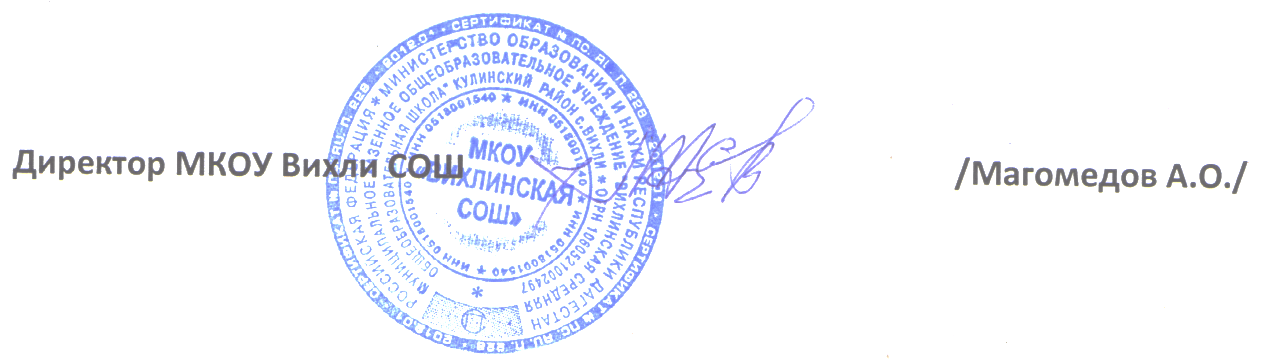 №   «01»__сентябрь____2017г.1 четверть8 учебных недельс 01.09.2017 г. по 31.10.2018 г. для 1-9 классов2 четверть7 учебных недельс 09.11.2017 г. по 30.12.2017 г. для 1-9 классов3 четверть10 учебных недельс 12.01.2018 г. по 21.03.2018 г. для 1-9 классов4 четверть8 учебных недельс 01.04.2018 г. по 31.05.2018 г. для 1-9 классов1 полугодие15 учебных недельс 01.09.2017 г. по 30.12.2017 г.для 10-11 классов2 полугодие18 учебных недельс 12.01.2018 г. по 25.05.2018г.Понедельник-суббота1 урок: 8.00-8.452 урок: 8.55-9.403 урок:9.50-10.354 урок: 10.55-11.40.5 урок: 11.50—12.35.6 урок: 12.45.-13.30.7 урок: 13.40.-14.25.